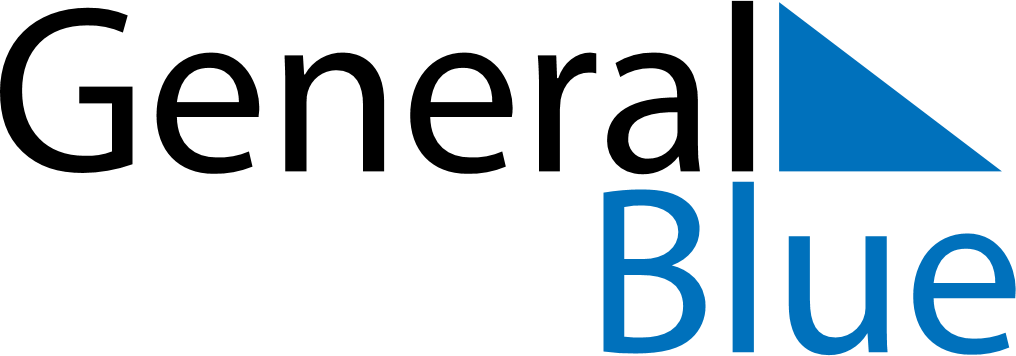 March 2019March 2019March 2019March 2019GuamGuamGuamSundayMondayTuesdayWednesdayThursdayFridayFridaySaturday11234567889Guam History and Chamorro Heritage Day10111213141515161718192021222223242526272829293031